II Triatlo Trilhos da LagoaS. Miguel - AçoresProva AbertaOrganização/Enquadramento- O “II Triatlo Trilhos da Lagoa” é uma organização conjunta da Câmara Municipal da Lagoa, do CALAG, da delegação Açores da Federação de Triatlo Portugal e do Clube Náutico da Lagoa.Este evento está aberto à participação de todos os cidadãos do género masculino e feminino, interessados em experimentar a modalidade na sua vertente individual ou de estafetas (por equipas de dois ou três participantes). A organização do evento subdivide-se em 3 categorias\Provas:- Prova Jovem dos 8 aos 15 anos inclusive e feitos até 31 de Dezembro de 2017; - Prova Adultos >15 anos;- Estafetas\Equipas (14 ou mais anos).- Existindo a possibilidade de participarem atletas federados pela F.T.P. visto que se trada de uma prova homologada pela própria instituição. - Este evento tem como objetivo incutir na comunidade o prazer pela atividade física, estilo de vida saudável, combatendo o sedentarismo e despertar o interesse pela modalidade com a realização de uma prova de Natação, BTT e Corrida.Local/ Horário/ProgramaLocal: Porto da Caloura Horário: Domingo (dia 10 de Setembro de 2017):08h00 às 09h00 - secretariado – entrega dos dorsais e transporte do material de acordo com o circuito;08h00 às 09h15 - Concentração dos participantes e respetivo material, verificação técnica (todos os atletas devem apresentar-se devidamente equipados);09h15m – Reunião técnica 9h30 - Inicio do evento Prova Jovem;10h00m – Inicio do evento Prova Adultos;a) Início da prova de Natação (águas abertas) no Porto da Caloura;b) Chegada ao Parque de Transição no Porto da Caloura, início da prova de BTT até á freguesia de Cabouco (Praça Dona Amélia);c) Chegada à freguesia de Cabouco (Praça Dona Amélia), início prova de corrida terminando no Portinho de São Pedro\Sede do Clube Náutico de Lagoa.13h00m - Hora limite para concluir a prova de triatlo;13h30m – Lanche e Entrega de Prémios.Será da responsabilidade dos participantes o transporte e levantamento do material necessário para a participação no evento, apresentando o dorsal.Escalões Etários/Distâncias- O “II Triatlo Trilhos da Lagoa” é um evento aberto a toda a comunidade não havendo grandes restrições ao nível de faixas etárias. As equipas são constituídas por um número mínimo de 2 e máximo de 3 participantes. Uma vez que se trata de provas de estafeta individual (Natação, BTT e Corrida) ou seja, de acordo com as características da equipa, cabe a cada uma delas organizar-se internamente informando o secretariado quais os participantes e as respetivas provas a realizar.- Estas idades e distâncias aplicam-se para o género Masculino e Feminino.- Podem participar equipas mistas, em que a classificação final será única, não havendo distinção de escalões.Descrições dos percursos/provasNatação: No mar (Águas Abertas) numa só volta, será realizada no Porto da Caloura;BTT: Percurso em linha, início no Porto da Caloura terminando na freguesia de Cabouco (Praça Dona Amélia), nível técnico fácil e físico médio, percorrendo trilhos em piso de asfalto; terra; cascalho e zonas habitacionais. (Percurso aberto ao trânsito). Corrida: Percurso em linha, nível técnico fácil e físico médio, percorrendo trilhos em piso de asfalto; terra; cascalho e zonas habitacionais. (Percurso aberto ao trânsito). Com fim (meta final) no Portinho de São Pedro – junto à sede do Clube Náutico de Lagoa.Locais de Abastecimento/Primeiros SocorrosNatação: Início e final do segmento da prova – Porto de Caloura.BTT: Início da Prova e final Praça Dona Amélia – Cabouco.Atletismo: Início da Prova e final – Portinho de São Pedro – Clube Náutico Lagoa.Regras/Responsabilidade GeralSão adotadas regras no qual será da responsabilidade dos atletas conhecerem, respeitarem e cumprirem as instruções dos júris e responsáveis da prova, de forma a porém disfrutar de uma atividade de caracter social, lúdica e desportiva.A Participação na Prova tem de estar obrigatoriamente coberta pelo Seguro Desportivo previsto na Lei (Acidentes Pessoais).Os peitorais, dorsais e números nas bicicletas é da responsabilidade da entidade organizadora, a não ser seja avisado previamente no ato da inscrição qual o número do(s) participante(s).  NataçãoObrigatório o uso de touca, fato de banho.É proibido utilizar qualquer meio de propulsão ou aspiração artificial.Todos os estilos de nado são permitidos.É necessário haver respeito e desportivismo no caso de estarem participantes de equipas diferentes próximos de forma a evitar distúrbios ou “lesões”.Cada um do(s) participante(s) é responsável pelo cumprimento das distancias previamente anunciadas. Será permitido uso de fato isotérmico, ficando ao critério do atleta.                 BTTÉ obrigatório o uso de capacete rígido afivelado em toda a extensão do percurso, até colocar a bicicleta no suporte.É obrigatório o uso do dorsal, bem visível atrás das costas;Cada concorrente é responsável pelo conhecimento e cumprimento do percurso previamente anunciado. Os atletas obrigam-se a respeitar as regras de trânsito e as indicações pelos agentes de segurança.Durante a prova, cada participante é responsável pela sua bicicleta, não sendo possível receber qualquer tipo de ajuda exterior para sua reparação, exceto pelo veículo de assistência da organização.Não é permitido estar muito próximo dos restantes participantes/“adversários” mais de 20 segundos, (zona de vácuo) de forma a evitar acidentes em cadeia.CorridaÉ obrigatório o uso de dorsal á frente da cintura, bem visível;Cada concorrente é responsável pelo conhecimento e cumprimento do percurso previamente anunciado.É permitido o acompanhamento dos atletas por parte de qualquer outra pessoa que esteja ou não a competir desde que informe previamente a organização preferencialmente na folha de inscrição.Não é permitido acompanhar os atletas através de um veículo não autorizado pela organização.EstafetasSerão compostas por equipas de 2 ou 3 participantes masculinos, femininos ou misto.Cada participante terá que informar no momento da inscrição qual o e\ou os segmentos que irá realizar.Respeitar a zona e regras de transmissão (tocar na mão do colega). Segurança/organização do evento- Caso a organização e os órgãos de segurança entenderem que as condições climáticas possam por em risco a segurança, integridade física e psicológica dos participantes, o evento poderá ser adiado (durante 1 hora no máximo e/ou dias), poderá surgir também a possibilidade de restruturação momentânea prevalecendo o bem-estar dos participantes de forma a desfrutar ao máximo através da sua participação.Mapa de Provas/percursosNatação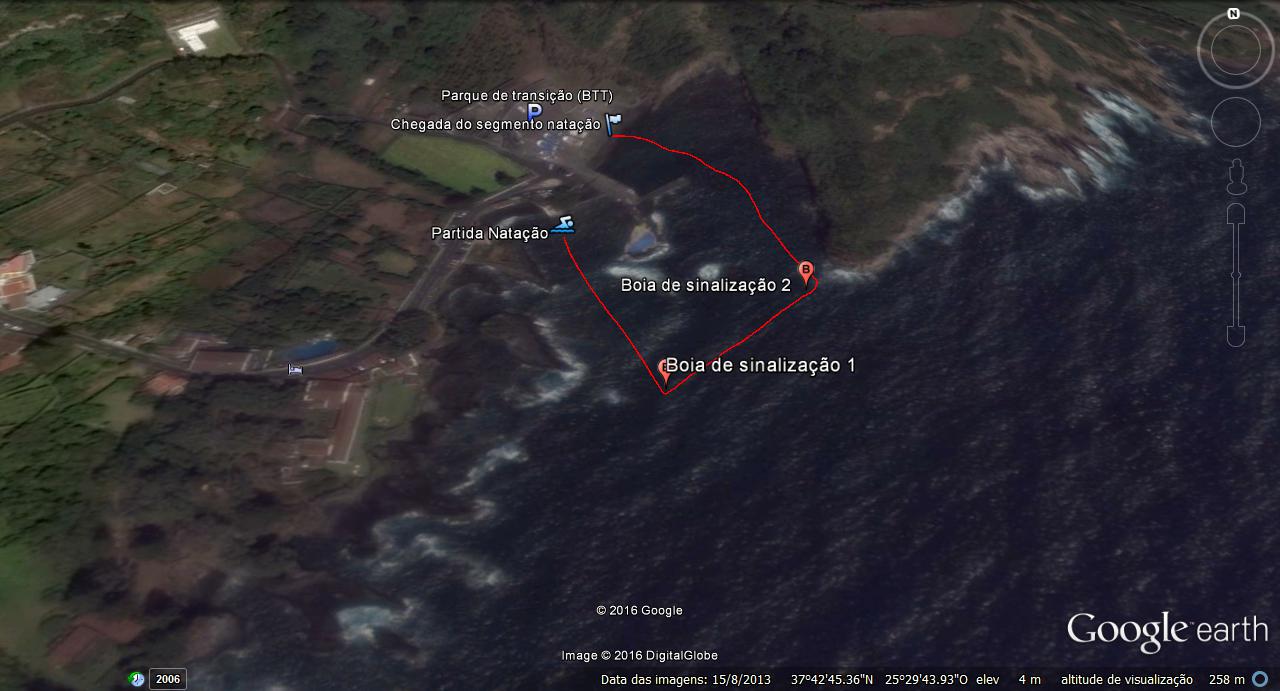 BTT\Altimetria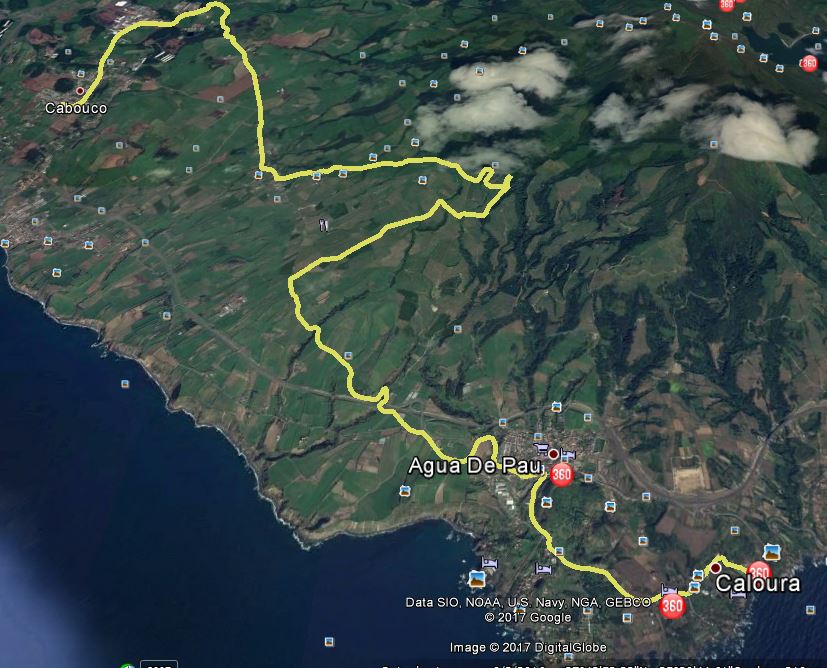 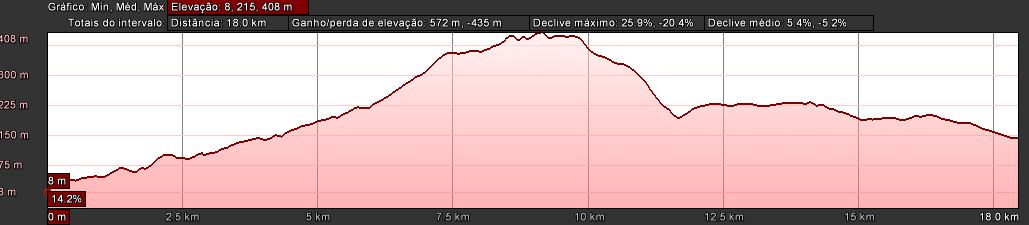 Corrida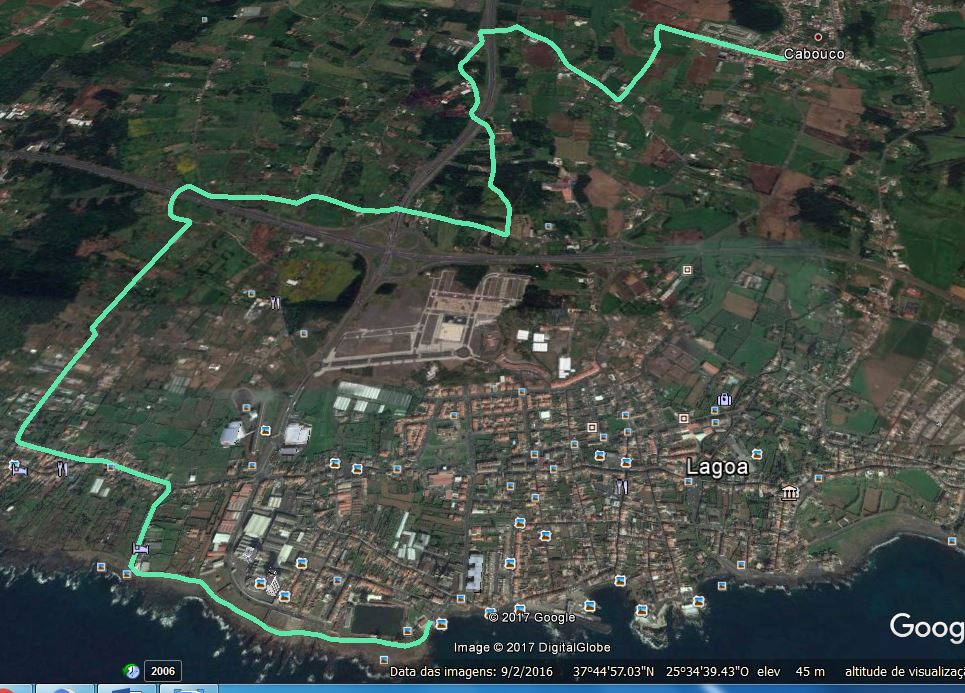 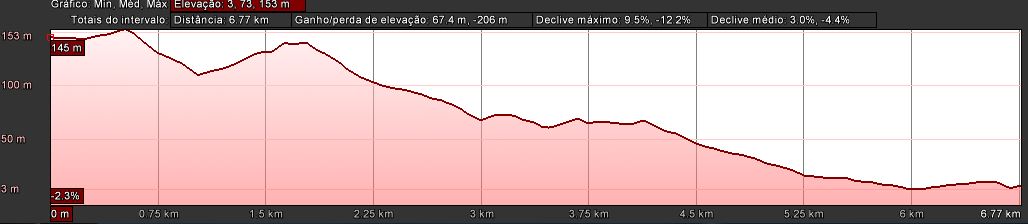 Classificação/PrémiosTrofeu - 1º, 2º e 3ª Lugar - Prova Jovem (Feminino e Masculino);Trofeu- 1º, 2º e 3º Lugar Prova Adultos (Feminino e Masculino);Trofeu - 1º; 2º e 3º Lugar Equipa\Estafetas.InscriçõesPrazo: Até ao fecho do secretariado no dia do evento. Dia 10 Setembro às 9h00m.Inscrições no dia da prova: Apenas se a organização assim, o entender, tendo em contas as condições reunidas para o bom funcionamento e segurança do evento/participantes. Formas de inscrição: - E-mails: triatloazores@gmail.com; desporto@lagoa-acores.pt enviando a ficha de inscrição devidamente preenchida;- Presencial nas instalações da CMLagoa, junto ao gabinete de Desporto.Validação da inscrição: As inscrições apenas serão válidas, após assinatura e o correto preenchimento do formulário.      13. Casos omissos Os casos omissos à Regulamentação da F.T.P. serão resolvidos pelo Delegado Técnico Regional.    14. Outras indicações   - Estão previstas zonas de controlo de passagem dos atletas, sendo desclassificado quem não cumpra a totalidade do percurso;   - Da aptidão física dos atletas serão responsáveis os clubes, as entidades que os inscrevem ou o próprio atleta, não cabendo à Organização responsabilidades por quaisquer acidentes que se venham a verificar antes, durante e depois da prova, sendo, tomadas providências para uma assistência eficaz durante o desenrolar da mesma;   - O atleta compromete-se a respeitar as indicações dos membros da Organização colocados ao longo do percurso.FIM DE REGULAMENTOCategoriasIdadesDistânciasJovem<\= 15 AnosNatação – 200 m BTT – 4.000mCorrida – 1.000 mAdultos>\= 16 AnosNatação – 500 m BTT – 20 KmCorrida – 5.000 mEquipas\Estafetas>\=14 AnosNatação – 400 m BTT – 20 KmCorrida – 5.000 m